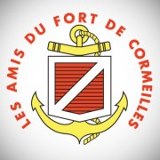 1, Route StratégiqueFort de Cormeilles95240 CORMEILLES EN PARISISTel : 07 71 27 42 54@ : fortdecormeilles@hotmail.frBON DE RESERVATION (à compléter)BROCANTE du Dimanche 12 juin 2022 dans le FORT de CORMEILLES EN PARISISMilitaria, toutes collections, antiquités, livres et objets anciensJe soussigné, ……………………………………………………………………………….. certifie exacts les renseignements qui y sont contenus et m’engage à respecter les dispositions prévues aux articles L.310, R 310-8 et R 310-9 du Code du Commerce.Signature obligatoire :La réservation ne sera validée qu’accompagnée du Règlement total et des documents demandés.L’encaissement des chèques se fera après la Brocante si vous y étiez présent.IL EST DEMANDE A CHAQUE EXPOSANT DE RENDRE L’EMPLACEMENT AUSSI PROPRE QU’IL L’A TROUVE (des sacs poubelle seront mis à disposition).Nombre de mètres linéaires demandés : ………. X 10 € = ………………Chèque (à l'ordre de AFC)  N°……………………………………………………Espèces Fait à : ………………………………….., le : ……………………………………2022Signature de l’exposant :Quel sera le thème de votre stand : (Entourer le ou les thèmes choisis)BrocanteCollectionneur (à préciser SVP) Militaria Livres Armes Pièces détachéesVéhicules anciensAutres à préciser :PARTICULIERPROFESSIONNELNom : Nom : Prénom : Prénom : Adresse : Adresse : Né(e) le :Né(e) le : A :A :Tel. Fixe :Tel. Fixe :Tel. Mobile :Tel. Mobile :@ :@ :PARTICULIERPROFESSIONNELDOCUMENTS DEMANDES : OBLIGATOIRES !!!DOCUMENTS DEMANDES : OBLIGATOIRES !!!LE BON DE RESERVATIONLE BON DE RESERVATIONCopie recto-verso de CNI, du Passeport ou du Permis de ConduirePhotocopie de la carte ProfessionnelleListe des objets vendusCopie recto-verso de CNI, du Passeport ou du Permis de ConduireN° d’immatriculation du véhicule :Type de produits vendus (liste au verso)N° d’immatriculation du véhicule :